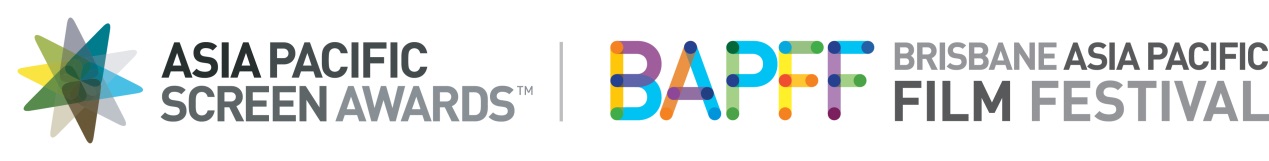 10th Asia Pacific Screen Awards24 November 3rd Brisbane Asia Pacific Film Festival23 November - 4 DecemberMEDIA ACCREDITATION APPLICATION FORMBAPFF Accreditation please submit the following to: to Daniel Anderson at danderson@brisbanemarketing.com.au  APSA Accreditation: please submit the following by: to apsamedia@brisbanemarketing.com.au 1. A completed copy of this media accreditation application form; 2. A letter from your editor/producer on official company letterhead stating their intention to publish/broadcast your coverage. The letter must specify the following information:- in as much detail as possible, the type and focus of the planned editorial coverage;- the primary market and target audience; and- the date when the coverage will be published or broadcast.Salutation:  Mr, Mrs, Ms, Dr, other (please specify)First Name: Last Name/Family Name:Media organisation:Job title (or provide explanation of your role): Email Address:Address:Telephone: Mobile Telephone: Website Address:MEDIA OUTLET: please circle or highlight News Agency / TV / Radio / Print / online / photographerDISTRIBUTION:Country of media coverage:Region of media coverage:Language/s of coverage:FREQUENCY:  Daily / Weekly / Monthly / Other:CIRCULATION:MEDIA ACCREDITATION: ASIA PACIFIC SCREEN AWARDSKEY AREAS OF INTEREST FOR APSA MEDIA COVERAGE:I am applying for media accreditation to attend with the intention of covering:  (please mark as many as appropriate)_____	Red Carpet arrivals on Thursday November 24_____	APSA Awards Ceremony on Thursday November 24_____	APSA nominee activities & photo opportunities on Wednesday November 23_____	APSA nominee welcome & photo opportunities on Tuesday November 22_____	I am interested in interviews (please specify if you have a particular interest in interviews with nominees from particular films, particular countries and so on.) Please note you will be asked to provide samples of your APSA coverage at the conclusion of the festival. Evidence of coverage is required to be sent to the relevant APSA/BAPFF publicity department by January 6, 2016. Any ongoing accreditation is dependent upon receipt of this evidence. PLEASE SUBMIT ACCREDITATION APPLICATION BY EMAILING THE APSA PUBLICITY TEAMapsamedia@brisbanemarketing.com.au_____________________________________________________________________________________________APSA - MEDIA ACCREDITATION INFORMATION Media accreditation for the 10th Annual Asia Pacific Screen Awards (APSA) is now open.The Asia Pacific Screen Awards, the region’s highest accolade in film, showcase the outstanding talents of the region’s finest filmmakers.WHO CAN REQUEST ACCREDITATION? APSA media accreditation is exclusively reserved for media professionals. Media accreditation is required to gain access to APSA interviews, photo opportunities, red carpet, ceremony and other associated events. CEREMONY ACCESSThere is an allocation of seats for media reporting on the Awards. Accredited media covering the Ceremony are able to use the media workspace backstage at the ceremony. Liaise with publicity for access. WILL I BE ABLE TO SHOOT PHOTOGRAPHS DURING THE CEREMONY?Photographers will have an allocated area to shoot the ceremony from, without flash. Given the restrictions of the television production of the ceremony, photographers will not be able to move around during the ceremony.QUESTIONS?For more information about APSA, including coverage of previous APSAs and areas defined under the awards go to: www.asiapacificscreenacademy.comPlease contact ABCG PUBLICITY – Cathy Gallagher – cathy@abcgfilm.com  		T: + 61 (0) 416 227 282Alicia Brescianini – alicia@abcgfilm.com  		T: + 61 (0) 400 225 603MEDIA ACCREDITATION: BRISBANE ASIA PACIFIC FILM FESTIVALKEY AREAS OF INTEREST FOR BAPFF MEDIA COVERAGE: I am applying for media accreditation to attend with the intention of covering:  (Please mark as many as appropriate)_____	BAPFF screenings throughout the festival, from 23 November – 4 December (excludes Opening and Closing Night, ticketed panel discussions, Special Presentations and gala screenings)_____	I am interested in interviews with BAPFF special guests (please specify if you have a particular interest in interviews with filmmakers from particular films, particular countries and so on.) Please note you will be asked to provide samples of your BAPFF coverage at the conclusion of the festival. Evidence of coverage is required to be sent to Dan Anderson by 14 December 2016. PLEASE SUBMIT THIS ACCREDITATION APPLICATION BY EMAILING DAN ANDERSON on danderson@brisbanemarketing.com.au  _____________________________________________________________________________________________BAPFF MEDIA ACCREDITATION INFORMATION WHO CAN REQUEST BAPFF ACCREDITATION? BAPFF media accreditation is exclusively reserved for media professionals. Media accreditation is required to gain access to the BAPFF film screenings, special guest interviews and photo opportunities. WHEN IS THE DEADLINE FOR APPLICATION?   All accreditation will be considered. Please send your accreditation request as soon as possible. WHAT IS THE BAPFF ACCREDITATION PROCESS? Please email your areas of interest to Daniel Anderson at danderson@brisbanemarketing.com.au. Media will be contacted to confirm their accreditation status. Accredited media will be issued with a BAPFF unique booking code and confirmation of filmmaker availability for interview.ARE THERE FACILITIES FOR MEDIA TO WORK? No. CAN BAPFF ACCREDITED MEDIA ATTEND THE APSA CEREMONY?Yes, media wishing to cover the APSA ceremony will need to complete the APSA Media Accreditation form as follows. Please see APSA Media Accreditation guidelines.ARE INTERVIEWS AVAILABLE WITH THE FILMMAKERS?Please submit any requests for interviews to Daniel Anderson to facilitate requests.TRAVEL AND ACCOMMODATIONAll travel and accommodation arrangements will be your responsibility. QUESTIONS? For more information about BAPFF, go to: www.bapff.com.au. Please contact Daniel Anderson danderson@brisbanemarketing.com.au 0449224994